KURUMSAL KİMLİĞİMİZ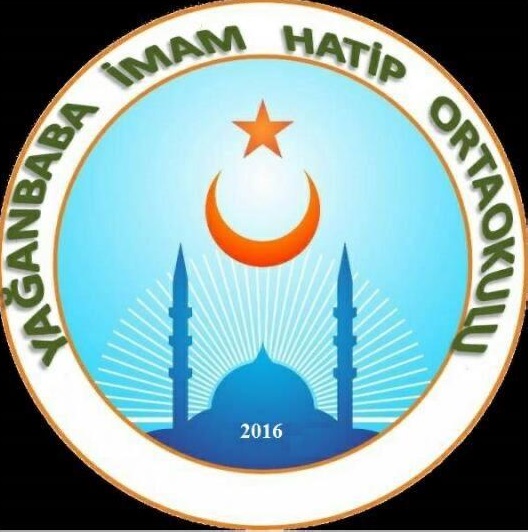 Okul Logomuz ’Vatanına ve Dinine Bağlı Genç Nesiller Yetiştirmek’ Sloganıyla tasarlanmıştır.